Новый национальный проект    «Образование»*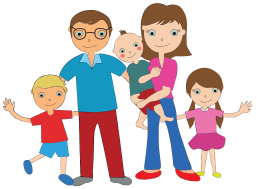   «Современная школа»                                                                               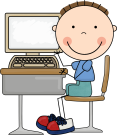 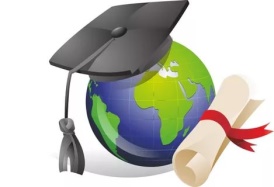 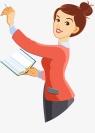 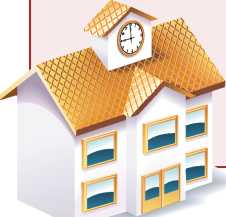 